INDICAÇÃO Nº 1736/2022Assunto: Solicita ao Exmo. Sr. Prefeito Municipal que determine à Secretaria de Obras e Serviços Públicos, em caráter de urgência, a execução de roçada em todo o Jardim Monte Verde.Senhor Presidente, INDICO ao Exmo. Sr. Prefeito Municipal, nos termos do Regimento Interno desta Casa de Leis, que determine, em caráter de urgência, à Secretaria de Obras e Serviços Públicos, a execução de roçada em todo o Jardim Monte Verde.A presente Indicação visa atender solicitação de moradores daquela localidade, informando que a condição coloca-os em risco, gerando sensação de insegurança aos moradores, motoristas, comerciantes e transeuntes, pois favorecem o aparecimento de insetos, roedores, animais peçonhentos, além de se tornar propício ao descarte irregular:SALA DAS SESSÕES, 21 de novembro de 2022.CARLOS EDUARDO DE OLIVEIRA FRANCOVereador – CidadaniaIMAGENS ILUSTRATIVAS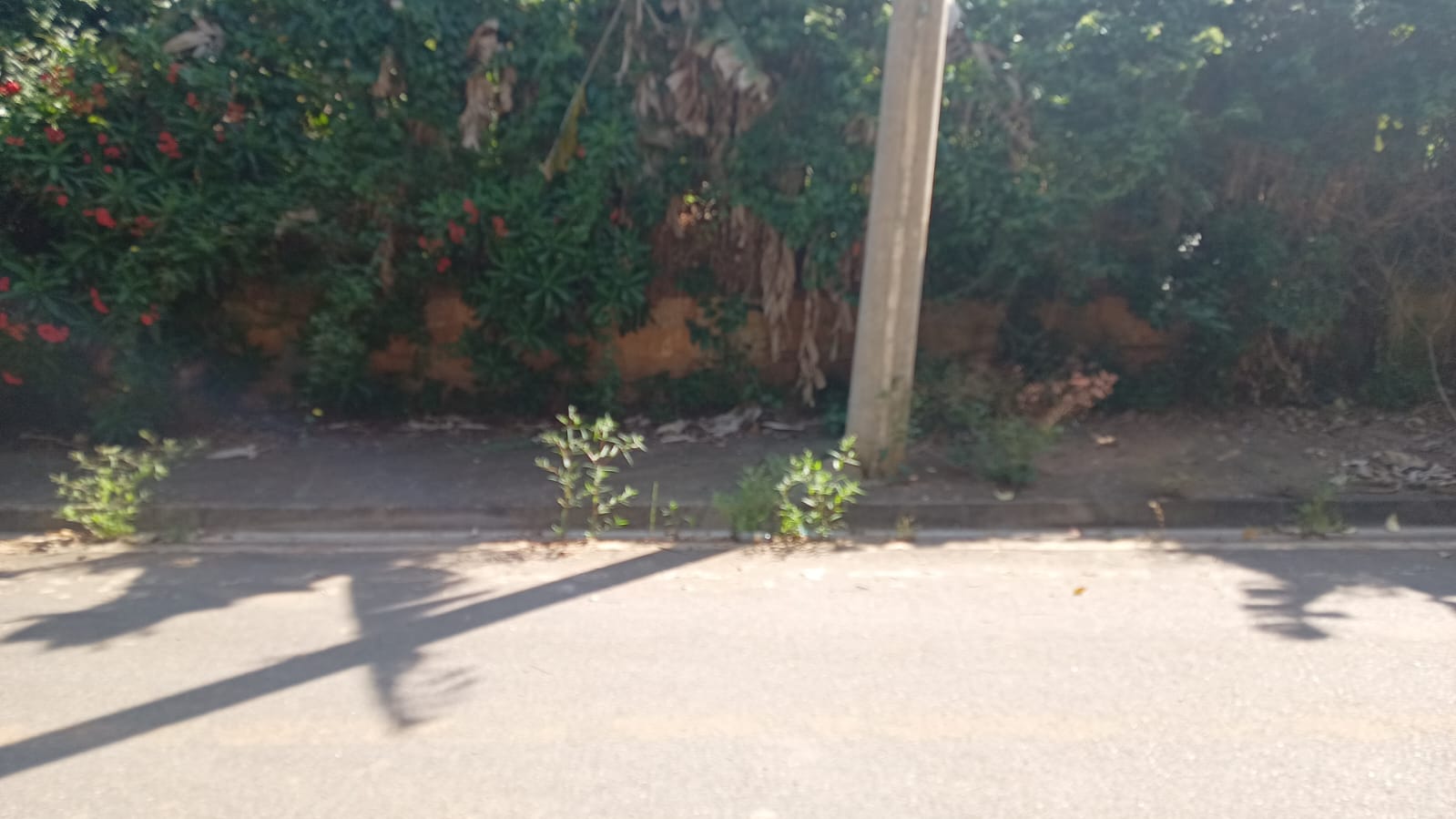 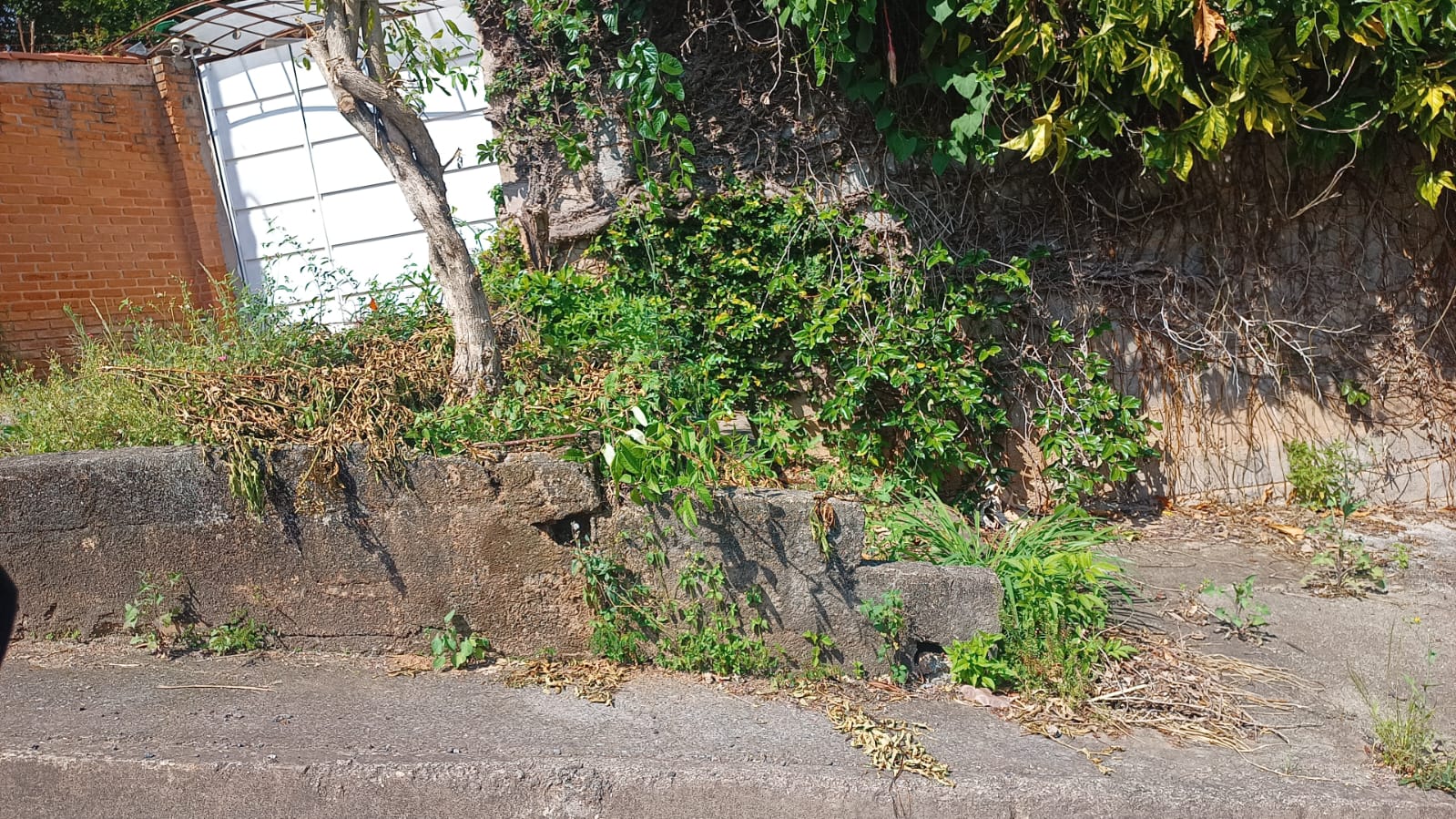 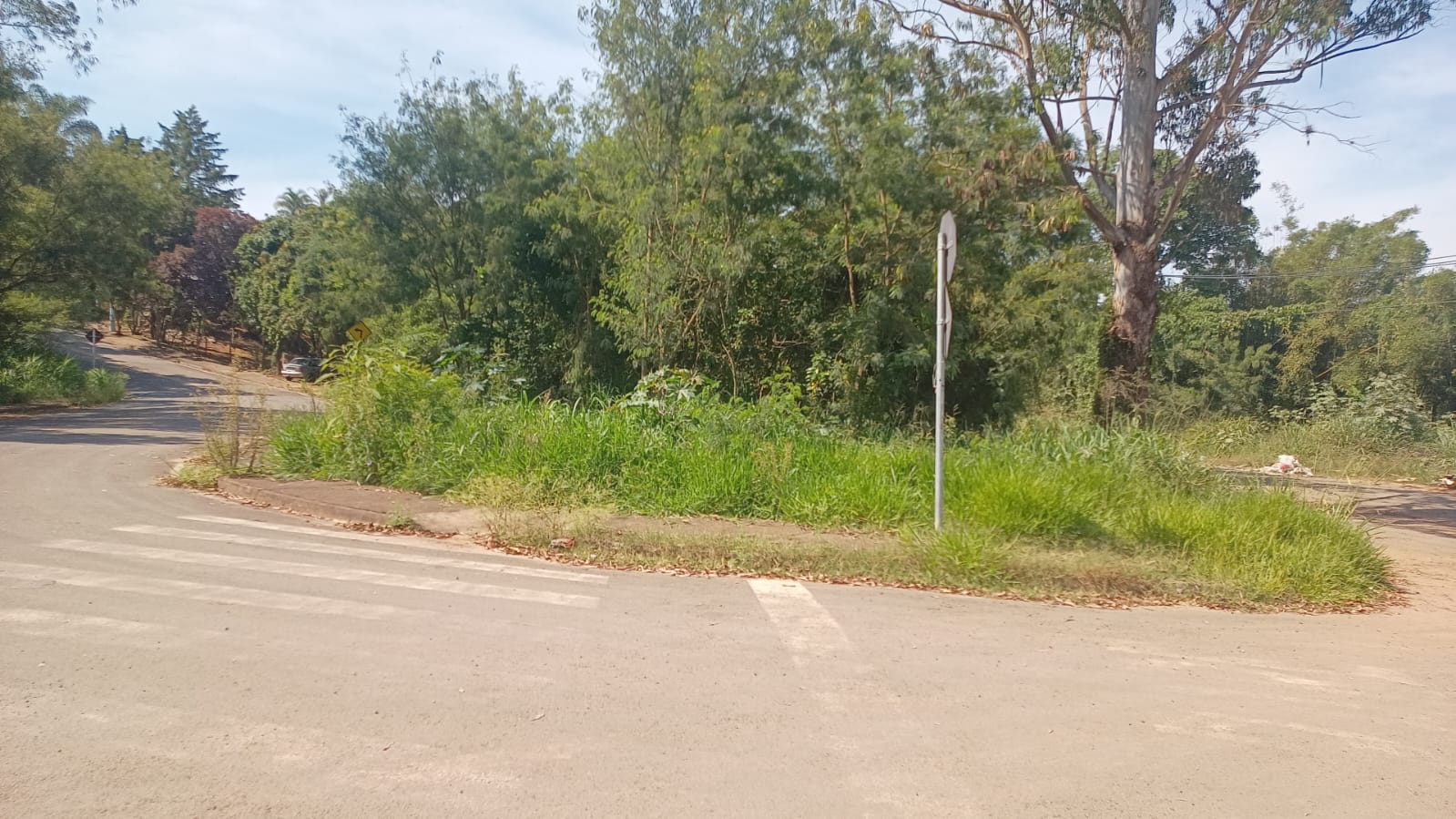 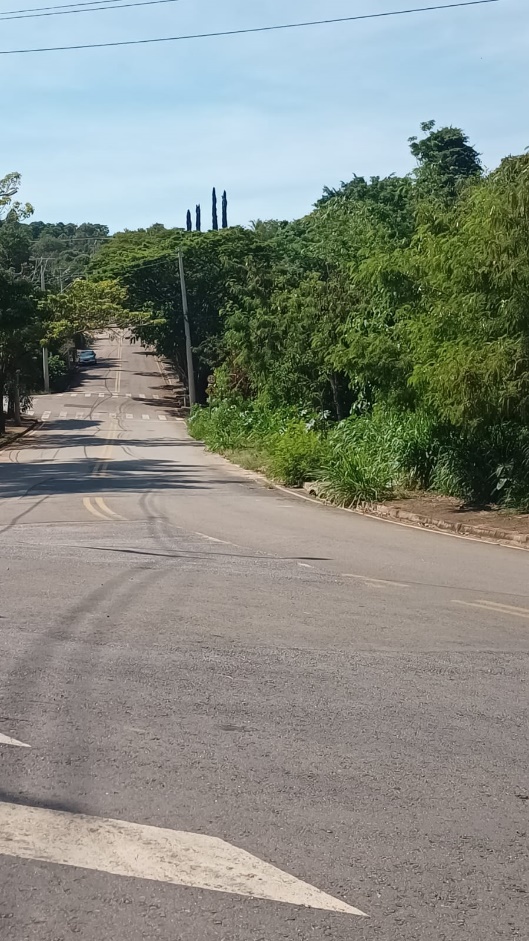 